Информация о заседании  круглого стола  по теме «Актуальные направления деятельности  специалистов психолого-педагогической и социально-педагогической службы учреждений образования по профилактике семейного неблагополучия и беспризорности»15.10.2019  года в конференц-зале государственного учреждения   образования «Средняя школа №16 г. Мозыря»   состоялось заседании  круглого стола  по теме «Актуальные направления деятельности  специалистов психолого-педагогической и социально-педагогической службы учреждений образования по профилактике семейного неблагополучия и беспризорности». Участниками  мероприятия явились педагоги-психологи, педагоги социальные учреждений общего среднего образования, психологи МПНД, ЦКРОиР, а  также  лица, заинтересованные в получении информации (заместители директоров  по воспитательной работе, классные руководители и др.).  Отметным событием данного мероприятия выступила онлайн консультация специалистов директором Гродненского филиала центра «Медиация и право», доцент, кандидат психологических наук Шульгой Оксаной Константиновной. Рассматривались вопросы создания в учреждениях образования школьных служб медиации, их функциональных возможностях и механизмах повышения эффективности работы медиаторов. В ходе заседания обсуждались возможности  психосоциального анкетирования обучающихся на предмет употребления алкоголя, наркотических и психотропных веществ и их аналогов в вопросах распознавания психологических проблем, реализовано анкетирование по изучению мнения участников заседания по данному направлению  (Гульчик В.В., руководитель РРЦ. Обсуждён  алгоритм проведения психосоциального анкетирования обучающихся на предмет употребления алкоголя, наркотических и психотропных веществ и их аналогов, преследующий  цели: структурировать  процедуру исследования;дополнить исследование мотивационным компонентом (с целью привлечения внимания субъектов образовательного процесса к участию в анкетировании);проанализировать индикаторы внутрисемейного неблагополучия и повышенной тенденции к агрессивности в продуктах анкетирования.Внимание уделялось также вопросам массовой диагностики  суицидального поведения, результаты которой необходимо предоставить в МРСПЦ до 1 ноября.  Вниманию слушателей представлена компьютеризированная версия  теста М. Люшера  (про содействии Е.А. Дивак, педагога-психолога ГУО «Средняя школа № 12 г. Мозыря»). Решено реализовать корреляционное исследование с использованием компьютеризированного теста М. Люшера  и иных методик в диагностике психоэмоционального неблагополучия с целью рассмотрения вопроса о применении  цветодиагностической методики как самодостаточного средства ранней диагностики суицидального поведенияВ ходе заседания рассматривались вопросы межведомственного взаимодействия государственных органов и иных организаций при выявлении неблагоприятной для детей обстановки, проведении социального расследования, организации работы с семьями  несовершеннолетних,  признанных  находящимися в социально опасном положении (Упир Н.В.,  педагог социальный ГУО «Мозырский районный социально-педагогический центр»), актуальные аспекты формирования эмоциональной устойчивости несовершеннолетних (Шевцова И.В. ,психолог УЗ «Мозырский психоневрологический диспансер»), ведущие направления в распознавании семейного неблагополучия (Щелкова М.А.,педагог-психолог  ГУО «Мозырский районный социально-педагогический центр»), причины беспризорности, бродяжничества и профилактические меры в преодолении иррациональных установок (Артюх Е.П., педагог-психолог ГУО «Мозырский районный социально-педагогический центр»).Выражаем благодарность администрации государственного учреждения   образования «Средняя школа №16 г. Мозыря»  за возможность проведения заседания круглого стола в условиях  современной технической оснащённости и дружественной атмосферы.                                                Гульчик В.В., руководитель районного ресурсного центра педагогов-психологов, педагогов социальных 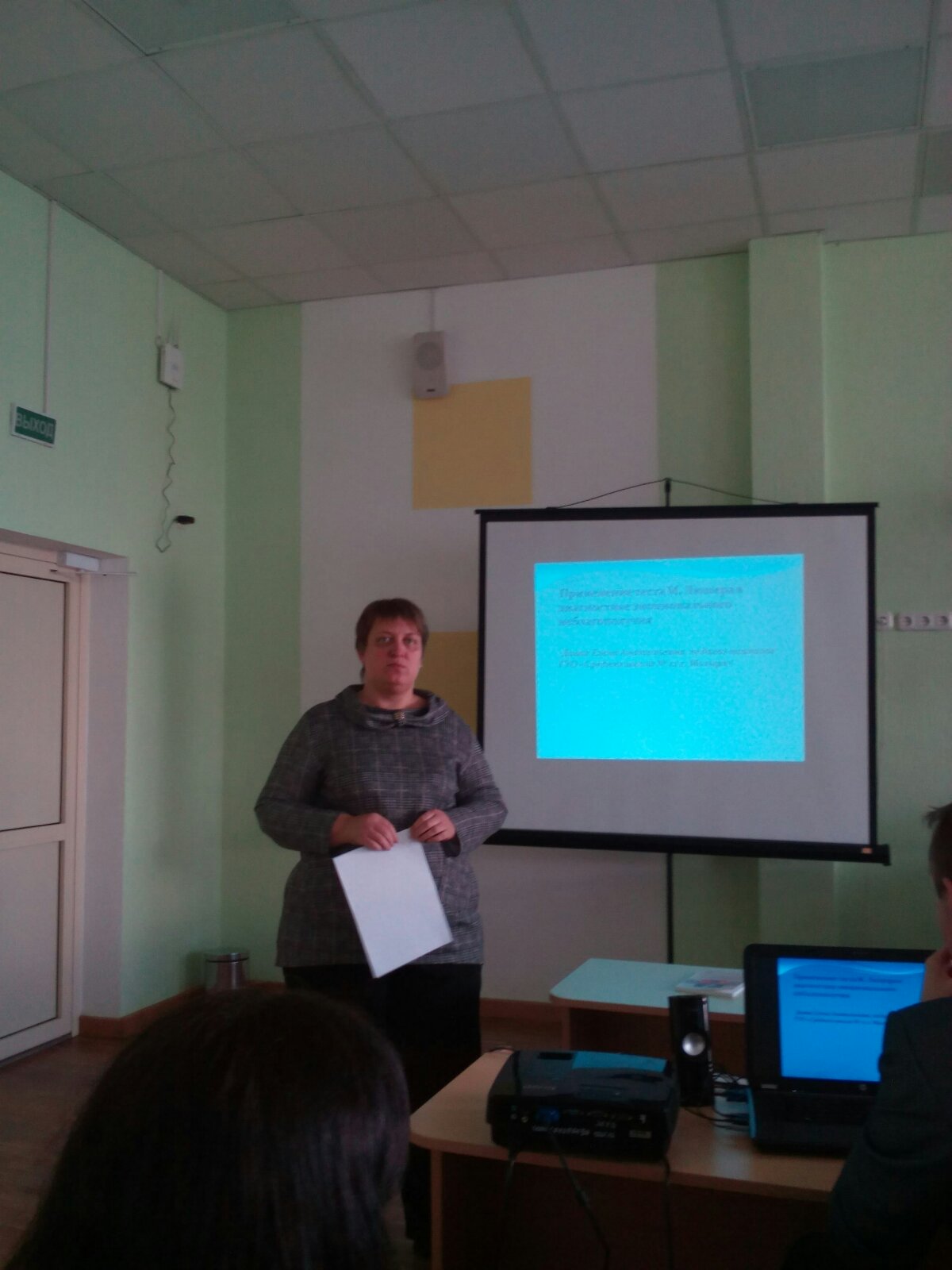 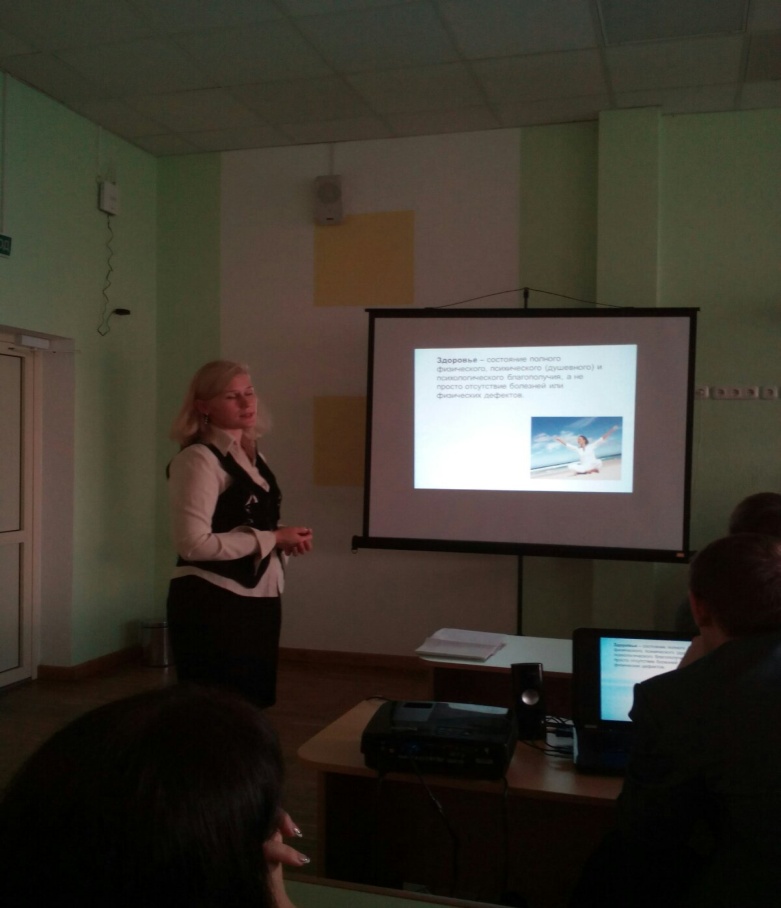 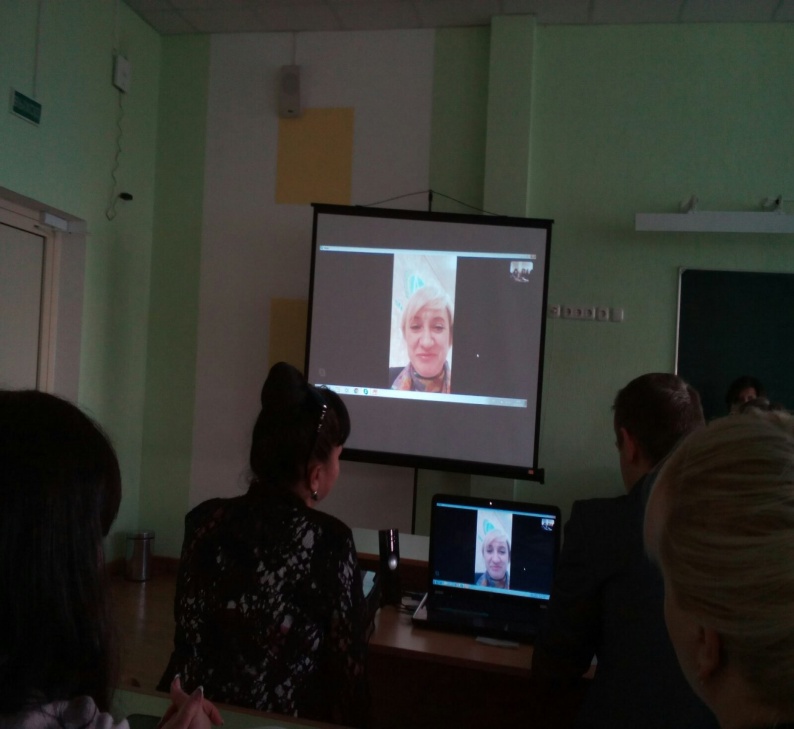 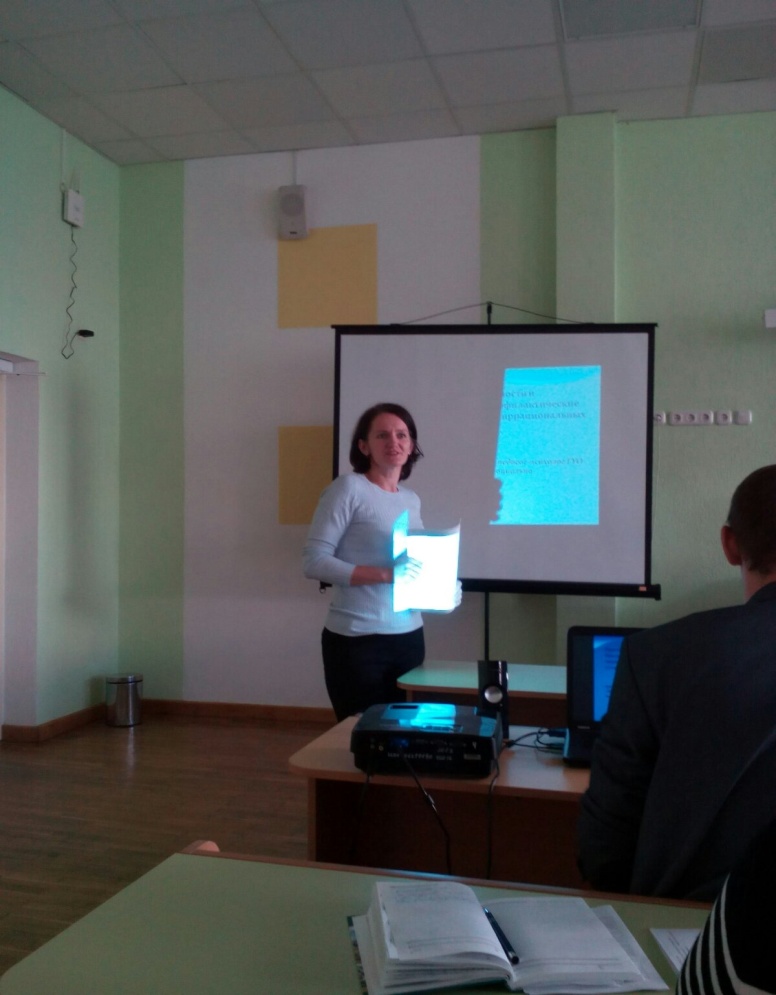 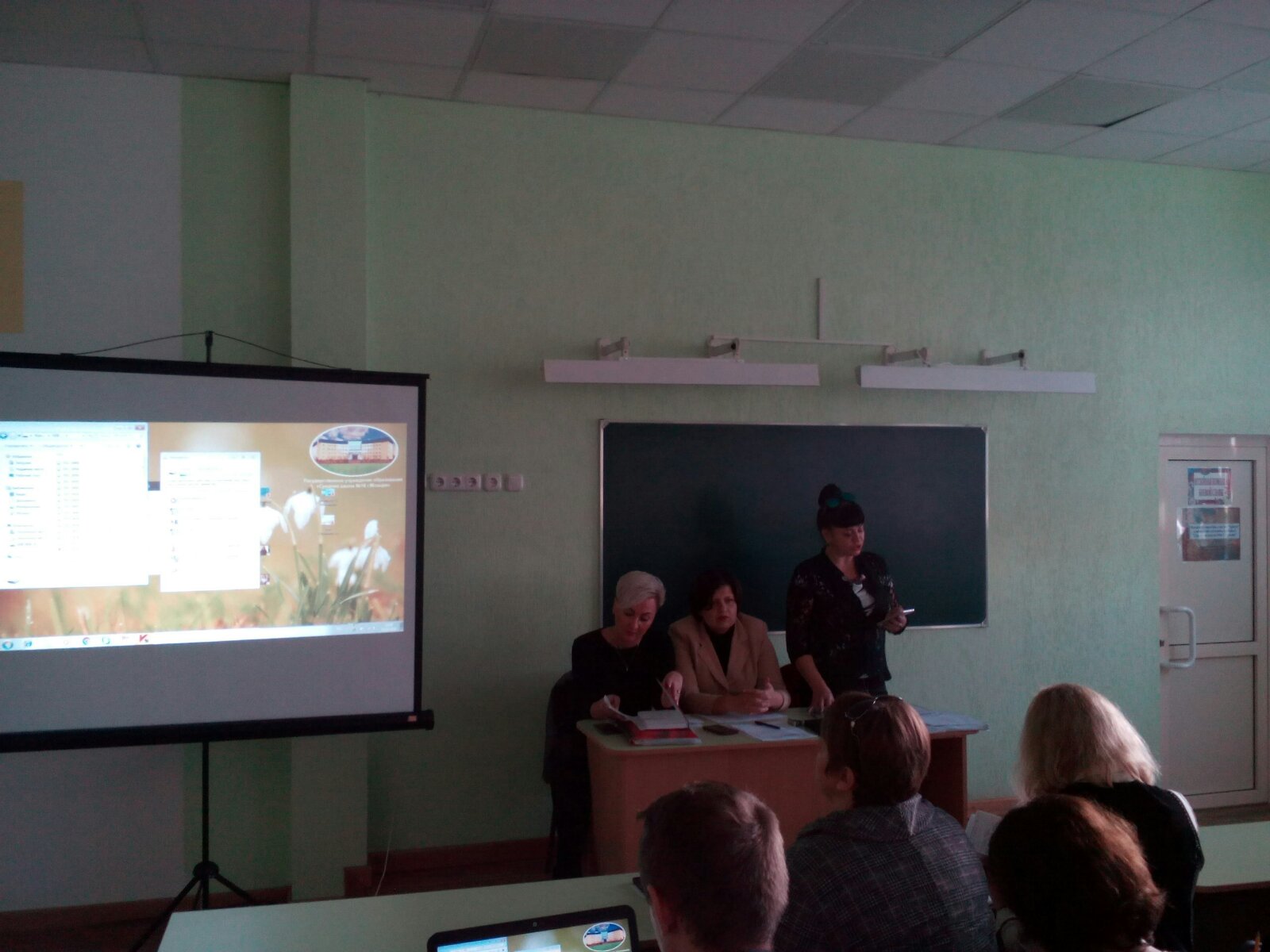 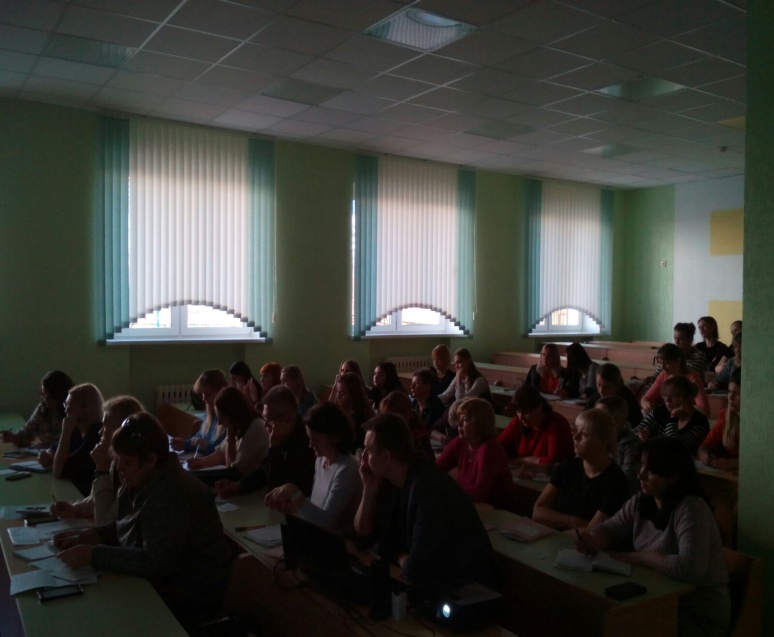 